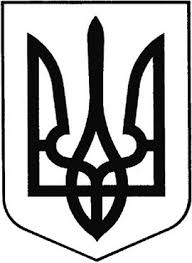                                                        Україна                   ГРEБІНКІВСЬКА СEЛИЩНА РАДА                   Білоцeрківського району Київської області                           ВИКОНАВЧИЙ КОМІТЕТ                                   Р О З П О Р Я Д Ж Е Н Н Я    від 11 травня 2022 року           смт Гребінки                       №64-ОДПро внесення змін до Розпорядження від 31 березня 2022 року№32-ОД «Про організацію виконання Постанови Кабінету Міністрів України від 19 березня 2022 р. № 333 «Про затвердження Порядку компенсації витрат за тимчасове розміщення внутрішньо переміщених осіб, які перемістилися у період воєнного стану і не отримують щомісячної адресної  допомоги внутрішньо переміщеним особам для покриття витрат на проживання, в тому числі на оплату житлово-комунальних послуг»На виконання Постанови Кабінету Міністрів України від 19 березня 2022 р. № 333 «Про затвердження Порядку компенсації витрат за тимчасове розміщення внутрішньо переміщених осіб, які перемістилися у період воєнного стану і не отримують щомісячної адресної допомоги внутрішньо переміщеним особам для покриття витрат на проживання, в тому числі на оплату житлово-комунальних послуг», керуючись Законом України «Про місцеве самоврядування в Україні», Указом Президента від 24 лютого 2022 року № 64 «Про введення воєнного стану в Україні», з метою належної організації обліку фізичних осіб з числа мешканців громади, що надають своє житло в безоплатне користування внутрішньо переміщеним особам (ВПО), обліку кількості осіб, прийнятих на проживання, та спожитих ними житлово-комунальних послуг ЗОБОВ`ЯЗУЮ:     1.Внести зміни до Розпорядження Гребінківського селищного голови від 31.03.2022 року №32-ОД «Про організацію виконання Постанови Кабінету Міністрів України від 19 березня 2022 р. № 333 «Про затвердження Порядку компенсації витрат за тимчасове розміщення внутрішньо переміщених осіб, які перемістилися у період воєнного стану і не отримують щомісячної адресної  допомоги внутрішньо переміщеним особам для покриття витрат на проживання, в тому числі на оплату житлово-комунальних послуг», виклавши абзац 2 п.2 у новій редакції:«Ведення Реєстру, прийняття заяв та відповідних документів від власників житла на компенсацію за тимчасове розміщення внутрішньо переміщених осіб у період воєнного стану в Гребінківській селищній територіальній громаді покласти на Білик Ірину Олександрівну – головного спеціаліста відділу соціального захисту та соціального забезпечення Гребінківської селищної ради».      2.Додати до Розпорядження пункт 3, виклавши в наступній редакції «Затвердити Акт прийому-передачі документів на зберігання та використання в роботі до Відділу соціального захисту та соціального забезпечення населення Гребінківської селищної ради (Акт прийому-передачі додається)      3.Контроль за виконанням даного розпорядження залишаю за собою.Селищний голова	                                                   Роман ЗАСУХАПідготувала:                      Олена ТИХОНЕНКОПогоджено:                        Марина ШЕВЧЕНКО